Изучить материал, и выполнить задания. Отправить на почту преподавателя (alsu-k3@rambler.ru) до 16:00 19.03.2020. Главные и второстепенные члены предложенияЧлены предложения – это слова и словосочетания, которые связаны друг с другом различными способами. Каждый из них призван дать более точную информацию о предмете повествования.Все члены предложения делятся на две категории – главные и второстепенные.К главным относятся подлежащее и сказуемоеК второстепенным – определение, обстоятельство и дополнение.Подлежащее может быть выражено: ИМЯ СУЩЕСТВИТЕЛЬНОЕ. Мама (кто?) мыла раму.МЕСТОИМЕНИЕ. Он (кто?) не выучил уроки.ИМЯ ПРИЛАГАТЕЛЬНОЕ. Слепой (кто?) не мог самостоятельно перейти дорогу.ПРИЧАСТИЕ. Упавший (кто?) сломал себе ногу.ИМЯ ЧИСЛИТЕЛЬНОЕ. Трое (кто?) шли по лесу.ГЛАГОЛ (только в форме инфинитива). Жить (что?), как говорится, хорошо!Но есть предложения, в которых в качестве подлежащего выступают словосочетание:КОЛИЧЕСТВЕННОЕ ЗНАЧЕНИЕ. Четверо друзей (кто?) поехали в отпуск.ИЗБИРАТЕЛЬНОЕ ЗНАЧЕНИЕ. Каждый из нас (кто?) должен внести свой вклад.ЗНАЧЕНИЕ СОВМЕСТИМОСТИ. Отец с сыном (кто?) поехали на рыбалку.ЗНАЧЕНИЕ ФАЗЫ (периода). На дворе был конец августа (что?).ПРИНЦИП НЕДЕЛИМОСТИ (слова только вместе обозначают конкретное понятие). Млечный путь (что?) выглядит недосягаемым.ЗНАЧЕНИЕ НЕОПРЕДЕЛЕННОСТИ. Что-то непонятное (что?) творилось с ним.Кстати, в редких случаях подлежащее может употребляться и не в именительном падеже. Но только тогда, когда речь идет о чем-то приблизительном. Например, около десяти самолетов (что?) вылетели на задание.Сказуемое — второй главный член предложенияСказуемое обозначает действие, и отвечает на вопросы – «Что делает?», «Что сделает?», «Что сделал?» и «Каков?». Чаще всего в этой роли выступает глагол, но бывают и другие части речи.Все сказуемые можно поделить на три части:ПРОСТОЕ ГЛАГОЛЬНОЕ. Мама мыла (что делала?) раму.СОСТАВНОЕ ГЛАГОЛЬНОЕ – оно состоит из глагола и инфинитива. Вася мечтал поступить (что делал?) в институт.СОСТАВНОЕ ИМЕННОЕ – может быть глаголом или другой частью речи, например, существительным, наречием, причастием, местоимением. Погода была мерзкая (какова?). Пес – верный друг (каков?). У него нервы тверже (каковы?) стали.Определение — второстепенный членОпределение – это второстепенный член предложения, который всегда относится к существительному, местоимению или части речи, которое в конкретном случае выступает в роли существительного.Определение отвечает на вопросы – «Какой?», «Который?» и «Чей?».Все определения делятся на категории:СОГЛАСОВАННЫЕ – относятся непосредственно к члену предложения в различном падеже, числе и роде. В этой роли часто выступают прилагательные, причастия, числительные и местоимения. Мама мыла грязные (какие?) окна. Он спал уже восьмой (какой?) час.НЕСОГЛАСОВАННЫЕ – выражаются в виде существительных, сравнительных прилагательных, наречий и глагола в форме инфинитива. Он отдыхал в доме родителей (чьем?).К определениям также относятся слова существительные, которые пишут с основными через дефис, или являются названиями, которые употребляются часто в кавычках. Например, город-герой, Архип-кузнец, газета «Московский комсомолец».ОбстоятельствоОбстоятельство – это еще один второстепенный член предложения, который обозначает характеристику какого-либо действия или состояния.Отвечает на вопросы – «Как?», «Где?», «Почему?», «Откуда?», «Каким образом?», «Куда?» и «Зачем?».Чаще всего обстоятельство выражается в форме наречий, существительных в косвенных падежах глаголом-инфинитивом или деепричастием. Вдали (где?) слышались раскаты грома. Он шел очень тихо (как?). Он приехал из соседней страны (откуда?).ДополнениеДополнение – еще один второстепенный член предложения, который отвечает на вопросы косвенных падежей.Например, «Кого/Чего?», «Кому/Чему?», «Кем/Чем?», «О ком/О чем?».Выражается в форме существительного, местоимения или именных словосочетаний. Он любил сына (кого?). Этот подарок он приготовил для нее (кому?).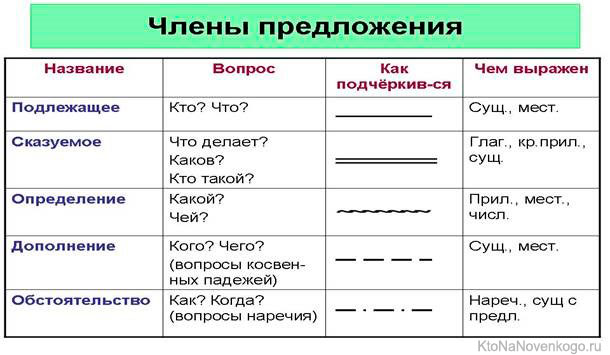 Упражнения.Определите части речи и члены предложенияОни ночуют в степи. Люди распрягли лошадей и сварили ужин.Кое-кто угрюмо молчал. Наконец всё стихло. Пастухи сонно ежились у телег. Радостно встрепенулись мы, когда услышали голос, зовущий нас. Поднявшись, я подошёл к ним. На второй день вдали показались горы. Трое пастухов уехали вперёд. Прибрежные луга не скошены.Расставить, если нужно, запятые. Указать основы простых предложений.Прошло какое-то время и все забылось.Подул ветер и набежали тучи.Все уже было собрано и мы стали прощаться.Пришлось подождать немного и вот уже нас зовут.Солнце село и стало прохладно.Меня знобило и я не мог заснуть. Потеплело и вся природа ожила. Вода была теплая и купаться было приятно. Им нужно было отдохнуть и они остановились. Он сидел на корточках и фотографировал огромного пса.